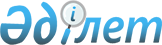 О внесении изменений и дополнений в приказ Генерального Прокурора Республики Казахстан от 29 апреля 2004 года № 23 "Об утверждении Правил ведения и использования отдельных видов специальных учетов"
					
			Утративший силу
			
			
		
					Приказ Генерального прокурора Республики Казахстан от 12 июля 2011 года № 60. Зарегистрирован в Министерстве юстиции Республики Казахстан 15 августа 2011 года № 7129. Утратил силу приказом Генерального прокурора Республики Казахстан от 10 июля 2014 года № 71      Сноска. Утратил силу приказом Генерального прокурора РК от 10.07.2014 № 71 (вводится в действие со дня его первого официального опубликования).      В целях совершенствования государственной правовой информационной статистической системы и координации работ по формированию и развитию национальной информационной инфраструктуры, а также ведения и использования отдельных видов специальных учетов, руководствуясь подпунктом 4-1) статьи 11 Закона Республики Казахстан "О Прокуратуре", ПРИКАЗЫВАЮ:



      1. Внести в приказ Генерального Прокурора Республики Казахстан от 29 апреля 2004 года № 23 "Об утверждении Правил ведения и использования отдельных видов специальных учетов" (зарегистрирован в Реестре государственной регистрации нормативных правовых актов за № 2843) следующие изменения и дополнения:



      в Правила ведения и использования отдельных видов специальных учетов (далее - Правила), утвержденных указанным приказом:



      в пункте 1:



      подпункт 1) изложить в следующей редакции:

      "1) пофамильный учет - учет, осуществляемый путем регистрации лиц, совершивших преступления, привлекаемых к уголовной ответственности, осужденных; скрывшихся от органов уголовного преследования, суда или уклоняющихся от отбывания наказания, в отношении которых объявлен розыск; невменяемых лиц, совершивших общественно-опасные деяния, к которым применены принудительные меры медицинского характера, (назначено принудительное лечение в психиатрическом стационаре специализированного типа, и принудительное лечение в психиатрическом стационаре специализированного типа с интенсивным наблюдением) по их анкетным данным, т.е. фамилии, имени и отчеству, с указанием даты (день, месяц, год) и места рождения;";



      подпункт 3) изложить в следующей редакции:

      "3) розыскной учет, а также учет обвиняемых, находящихся вне пределов Республики Казахстан - учеты, осуществляемые путем регистрации лиц, скрывшихся от дознания, следствия, суда и отбытия наказания, без вести пропавших, трупов, личность которых не установлена, неизвестных больных и детей, которые по состоянию здоровья или возраста не могут сообщить о себе сведения, также сведения автоматизированных информационных систем (далее - АИС) Единая унифицированная статистическая система (далее - ЕУСС) в отношении лиц, по которым уголовные дела по пункту 5 статьи 50 Уголовно-процессуального кодекса Республики Казахстан (далее - УПК РК).";



      часть первую пункта 2 изложить в следующей редакции:

      "Учеты осуществляются путем ведения пофамильных, дактилоскопических, розыскных картотек, АИС "Специальные учеты" (далее - СУ), автоматизированной дактилоскопической информационной системы (далее - АДИС) Комитета по правовой статистике и специальным учетам Генеральной прокуратуры Республики Казахстан (далее - Комитет).";



      подпункты 3) и 4) пункта 4, подпункт 3) пункта 5, подпункт 4) пункта 7 исключить;



      подпункт 4) пункта 5 изложить в следующей редакции:

      "4) невменяемые лица, совершившие общественно-опасные деяния на территории области, к которым применены принудительные меры медицинского характера (назначено принудительное лечение в психиатрическом стационаре специализированного типа, и принудительное лечение в психиатрическом стационаре специализированного типа с интенсивным наблюдением и принудительное лечение в психиатрической больнице общего типа);";



      подпункт 2) пункта 9 исключить;



      часть первую пункта 10 изложить в следующей редакции:

      "Сведения централизованных учетов, согласно специальному перечню (приложение № 9 к Правилам), сопроводительным письмом Комитета (приложение № 13 к Правилам) направляются в Межгосударственный информационный банк (далее - МИБ) государств Содружества Независимых Государств, действующий на базе Главного информационно-аналитического центра Министерства внутренних дел Российской Федерации (далее - ГИАЦ МВД РФ). Учетные документы заполняются на русском языке на печатной машинке или персональной электронной вычислительной машине. В случаях отсутствия технических возможностей допускается разборчивое рукописное заполнение учетных документов, синим или черным красителем. Помарки, подчистки и исправления не допускаются.";



      часть первую пункта 11 изложить в следующей редакции:

      "Следователь (дознаватель) органа, осуществляющего досудебное производство по уголовному делу, кроме органов, поднадзорных военному прокурору, в течение 5 рабочих дней после вынесения постановления о привлечении лица в качестве обвиняемого (протокола обвинения, протокола упрощенного досудебного производства) на лиц, к которым не применялась мера пресечения в виде ареста, составляет 1 экземпляр алфавитной учетной карточки, а также при прекращении в отношении обвиняемого уголовного дела составляет 1 экземпляр алфавитной учетной карточки с указанием сведений об органе, прекратившем уголовное дело, уголовное преследование, дате прекращения, основания прекращения, и представляет их сотруднику районной (городской) группы территориального органа, или непосредственно территориальному органу.";



      пункт 12 изложить в следующей редакции:

      "12. Следователь (дознаватель) военно-следственного органа, в отношении лиц, к которым не избиралась мера пресечения в виде ареста, в течение 5 рабочих дней после вынесения постановления о привлечении лица в качестве обвиняемого (протокола обвинения, протокола упрощенного досудебного производства) составляет 2 экземпляра алфавитных учетных карточек и представляет 1 экземпляр в территориальный орган, второй экземпляр - в военный территориальный орган.

      В случае прекращения уголовного дела (или уголовного преследования в отношении лица) на стадии досудебного производства, (независимо от избранной меры пресечения), следователь (дознаватель) военно-следственного органа составляет еще 1 экземпляр алфавитной учетной карточки с указанием полных сведений (органа, прекратившего уголовное дело или уголовное преследование, даты прекращения, основания прекращения), и представляет ее в военный территориальный орган.";



      часть вторую пункта 13 изложить в следующей редакции:

      "При составлении алфавитной учетной карточки в реквизите "арестован" указывается дата водворения лица в следственный изолятор, а в реквизите "задержан" дата составления протокола задержания.";



      часть первую пункта 15 изложить в следующей редакции:

      "Администрация следственного изолятора, в течение 5 рабочих дней после получения справки о вступлении приговора суда в законную силу, представляет в территориальный орган копию вступившего в законную силу приговора (постановления) суда и извещение об осужденном, в котором отражаются сведения о существе данного приговора.";



      пункт 28 изложить в следующей редакции:

      "28. Органы уголовно-исполнительной инспекции в течение 5 рабочих дней после постановки на свой учет лиц, осужденных условно, с отсрочкой исполнения приговора, к лишению права занимать определенную должность или заниматься определенной деятельностью, привлечению к общественным работам, исправительным работам, к ограничению свободы представляют в территориальные органы извещения об осужденном и копию приговора на осужденного. На лиц, осужденных судами другой области - 1 экземпляр алфавитной учетной карточки, копию приговора на осужденного и 1 извещение.";



      в пункте 30:



      часть первую изложить в следующей редакции:

      "Приемники-распределители после освобождения лица, не имеющего определенного места жительства и документов, удостоверяющих их личность (паспорт гражданина, удостоверение личности, вид на жительство иностранца в Республике Казахстан, удостоверение лица без гражданства, водительское удостоверение, военный билет, свидетельство о рождении для лица, не достигшего шестнадцатилетнего возраста; актовая запись о рождении гражданина) в течение 7 рабочих дней представляют в территориальный орган 1 экземпляр дактилоскопической карты. Повторная, в течение 3 календарных лет (с 1 января по 31 декабря) постановка на дактилоскопический учет на территории одной области в отношении одного лица, не допускается. Отчет календарного года осуществляется с момента освобождения лица, без определенного места жительства и документов, удостоверяющих его личность из приемника-распределителя.";



      после первой части дополнить частью следующего содержания:

      "На лиц, не имеющих определенного места жительства и документов, удостоверяющих их личность, анкетные (родовые) данные которых не установлены, в дактилоскопических картах, подлежащих представлению в территориальные органы, сведения об анкетных данных указываются согласно результатам проверки по учетам Комитета. В случае отсутствия сведений по результатам проверки в Комитете, учетные документы составляются на основании данных ГИАЦ МВД РФ (при наличии данных).";



      часть третью пункта 36 изложить в следующей редакции:

      "Из вторых экземпляров алфавитных учетных карточек в отношении лиц, привлеченных к уголовной ответственности, создается картотека по контролю поступления процессуальных решений органов следствия (дознания) или суда. Вторые экземпляры дактилоскопических карт систематизируются при указанных картотеках в алфавитном порядке.";



      пункт 39 дополнить частью следующего содержания:

      "Результаты сверки оформляются составлением акта сверки.";



      пункт 41 изложить в следующей редакции:

      "41. Территориальные органы не позднее 5 рабочих дней с момента поступления сведений о процессуальном решении в отношении лиц, к которым не избиралась мера пресечения в виде ареста, вносят их в алфавитные учетные карточки и размещают в пофамильной картотеке.

      Алфавитные карточки на эту категорию осужденных в Комитет не направляются.";



      в пункте 45 после первой части дополнить частью следующего содержания:

      "Результаты сверки с органом уголовно-исполнительной инспекции оформляются актом, который составляется в 2-х экземплярах и подписывается руководителями органов, 1 экземпляр акта сверки хранится в территориальном органе.";



      часть третью пункта 49 исключить;



      часть первую пункта 57 изложить в следующей редакции:

      "Проверка по пофамильным картотекам и автоматизированным информационным системам производится в целях получения сведений о наличии (отсутствии) судимости у проверяемых лиц, месте и времени отбывания наказания, времени и основании освобождения, нахождении в розыске, других учитываемых данных о лицах, совершивших преступления, а также об отказе в возбуждении уголовного дела по нереабилитирующим основаниям.";



      часть третью пункта 58 изложить в следующей редакции:

      "К учетам Комитета допускается обращение только центральных аппаратов государственных органов.";



      пункт 59 исключить;



      пункт 63 изложить в следующей редакции:

      "63. Правом истребования сведений информационно-справочных учетов по спискам (по первому оттиску) наделены органы национальной безопасности, а также местные исполнительные органы при проверке кандидатов в присяжные заседатели. В списках обязательно надлежит указывать полные анкетные данные проверяемых лиц: фамилию, имя, отчество, число, месяц, год и место рождения. Лицам, изменившим фамилию, имя, отчество, дату рождения указывать прежние и измененные анкетные данные. Каждый лист списка заверять печатью органа и подписью руководителя, разрешившего проверку. Отсутствие подписей исполнителя и должностного лица, разрешившего проверку; печати органа, инициировавшего запрос, а также других сведений, подлежащих указанию в реквизитах списка, является основанием для отказа в исполнении запроса.

      Запросы, представленные в виде списков (приложение № 29 к Правилам), подлежат исполнению в течение 10 рабочих дней.";



      пункт 65 изложить в следующей редакции:

      "65. Запросы (требования) подлежат направлению в Комитет или его территориальные органы почтовой связью или нарочно с сопроводительными письмами и приложением списков проверяемых лиц.

      Требования исполняются в течение 5 рабочих дней с момента поступления в территориальный орган.

      По делам, расследуемым в порядке дознания или упрощенного досудебного производства, исполнение требований производится в течение суток с момента их поступления. При этом на требованиях следует указать "Дознание" либо "Упрощенное досудебное производство".";



      дополнить пунктом 67-1 следующего содержания:

      "67-1. Для получения сведений из учетов МИБ территориальные подразделения органов внутренних дел, прокуратуры, национальной безопасности, финансовой полиции, таможенного контроля и уголовно-исполнительной системы должны направлять запросы в адрес ГИАЦ МВД РФ через свой центральный орган (Министерство внутренних дел, Генеральная прокуратура, Комитет национальной безопасности, Агентство по борьбе с экономической и коррупционной преступностью (финансовая полиция), Комитет таможенного контроля, Комитет уголовно-исполнительной системы).";



      часть вторую пункта 68 изложить в следующей редакции:

      "Информационно-справочное обслуживание физических лиц на безвозмездной основе обеспечивается в срок 7 рабочих дней с момента обращения.";



      часть третью пункта 70 изложить в следующей редакции:

      "Сведения о задержании лица приемником-распределителем, о прекращении уголовного дела в отношении лица, а также об отказе в возбуждении уголовного дела по нереабилитирующим основаниям, в справках не указываются.";



      пункт 76 изложить в следующей редакции:

      "76. Защитники при оказании лицам юридической помощи истребуют сведения учетов в отношении данных лиц путем письменного обращения в территориальный орган с представлением копии документа, удостоверяющего его участие в конкретном деле (ордера, договора, письменного подтверждения органа следствия (дознания) или суда).

      Защитникам сведения учетов предоставляются в соответствии со сроками хранения информационных учетных документов (приложение № 10 к Правилам), независимо от погашения или снятия судимости или основания прекращения уголовного преследования.";



      в пункте 77:



      после первой части дополнить частью следующего содержания:

      "Запросы (требования) подлежат направлению в территориальные органы Комитета почтовой связью или нарочно с сопроводительными письмами и приложением списков проверяемых лиц.";



      после третьей части дополнить частью следующего содержания:

      "Если в реквизите 7 требования отражено, что основанием проверки является поступление на работу (за исключением поступления на правоохранительную службу), то сведения пофамильного учета предоставляются с учетом статьи 77 Уголовного кодекса Республики Казахстан.";



      пункт 82 изложить в следующей редакции:

      "82. Формами учетных документов являются:

      1) розыскная карточка;

      2) постановление об объявлении межгосударственного розыска;

      3) постановление о прекращении розыска;

      4) статистическая карточка на разыскиваемого (приложение № 28 к Правилам).

      Учетные документы подписываются должностным лицом, утвердившим постановление о заведении розыскного дела и представляются для регистрации в территориальный орган Комитета, не позднее следующего рабочего дня после получения согласия прокурора.



      Согласие о заведении розыскного дела прокурор выражает письменной резолюцией, заверенной гербовой печатью на постановлении о заведении розыскного дела.



      Перед постановкой на учет в территориальном органе Комитета, розыскного материала в отношении лиц, скрывшихся от дознания, следствия (за исключением розыскных дел в отношении лиц, скрывшихся от суда и отбытия наказания), органы, осуществляющие розыск, представляют надзирающему прокурору материалы розыскного дела для изучения законности его заведения. С согласия прокурора (выраженного письменной резолюцией и датой подписания) с решением о заведении розыскного дела, территориальный орган Комитета присваивает розыскной номер.



      Регистрация розыскных дел производится сотрудниками территориальных органов, включая военного и транспортных территориальных, дислоцированными в районных и приравненных к ним прокуратурах, в территориальном органе области, включая военного и транспортных территориальных, в журнале регистрации розыскных дел (приложение № 25 к Правилам).



      Территориальным органом, включая военного и транспортного территориального, в целях учета ведется контрольный журнал регистрации розыскных дел.



      Учетные документы сотрудник территориального органа Комитета, дислоцированный в районной и приравненной к ней прокуратуре, после проверки полноты и качества заполнения, в течение 1 рабочего дня осуществляет ввод в АИС СУ и в течение 5 рабочих дней с момента поступления представляет в территориальный орган Комитета. Территориальный орган Комитета проверяет достоверность сведений введенных в АИС СУ.



      Розыскные карточки направляются в Комитет только на лиц, объявленных в межгосударственный розыск, одновременно с постановлением об объявлении межгосударственного розыска.



      В случае незамедлительного объявления лица в межгосударственный розыск, в правом углу розыскной карточки и постановления об объявлении межгосударственного розыска ставить отметку "Немедленно".



      Информационные учетные документы с пометкой "Немедленно" направляются в Комитет в течение одного рабочего дня с момента поступления.";



      пункт 83 изложить в следующей редакции:

      "83. С целью обеспечения своевременного и полного представления учетных документов, территориальный орган Комитета, проводит ежемесячно до 15 числа сверку данных АИС ЕУСС с данными АИС СУ по уголовным делам, приостановленным по пункту 2 статьи 50 и пункту 3 статьи 304 УПК РК, со сведениями о заведении розыскных дел органами уголовного преследования районного, областного и приравненного к ним звена.

      Территориальными органами Комитета ежеквартально проводится сверка сведений о заведении розыскных дел органами уголовного преследования районного, областного и приравненного звена о лицах, объявленных судами в розыск. Результаты сверки оформляются актом, который составляется в одном экземпляре и подписывается начальником территориального органа Комитета.

      По выявленным расхождениям территориальным органом Комитета принимаются меры прокурорского реагирования.";



      дополнить пунктом 83-1 следующего содержания:

      "83-1. Территориальный орган Комитета, ежемесячно до 10 числа, направляют информацию надзирающему прокурору о разыскиваемых лицах, подлежащих объявлению в межгосударственный розыск, согласно срокам, предусмотренным ведомственными инструкциями Министерства внутренних дел и Агентства Республики Казахстан по борьбе с экономической и коррупционной преступностью (финансовой полиции).";



      в пункте 84:



      в части первой подпункты 2), 3) и 4) исключить;



      часть четвертую изложить в следующей редакции:

      "Надзирающим прокурором осуществляется проверка законности заведения розыскных дел в течение 3-х суток с момента их поступления в прокуратуру.";



      в пункте 85:



      часть первую изложить в следующей редакции:

      "Для регистрации представляется розыскное дело, в отношении лица, скрывшегося от органов следствия или дознания, включающее:

      1) постановление о возбуждении уголовного дела;

      2) постановление о привлечении в качестве обвиняемого;

      3) постановление о приостановлении производства по уголовному делу в связи с розыском обвиняемого, если оно выносилось;

      4) постановление об объявлении розыска в отношении обвиняемого;

      5) постановление об избрании меры пресечения;

      6) копию паспорта либо удостоверения личности, в случае отсутствия указанных документов копию одного из следующих документов: вида на жительство иностранца в Республике Казахстан, удостоверения лица без гражданства, водительского удостоверения, военного билета, свидетельства о рождении (для лица, не достигшего шестнадцатилетнего возраста), заявления Ф-1, актовой записи о рождении гражданина. В случае отсутствия указанных документов органом, принявшим решение об объявлении лица в розыск, составляется справка об установлении фамилии, имени, отчества, даты и места рождения разыскиваемого, которая заверяется подписью первого руководителя либо лица, исполняющего его обязанности и печатью органа.";



      часть вторую изложить в следующей редакции:

      "В случае вынесения судом постановления (определения) об объявлении подсудимого (осужденного) в розыск, вышеизложенные действия осуществляются розыскными подразделениями после получения из суда соответствующего процессуального документа в отношении лица, скрывшегося от суда и отбытия наказания. Для регистрации представляется розыскное дело, включающее: 

      1) постановление суда об объявлении розыска в отношении обвиняемого;

      2) копию паспорта либо удостоверение личности, в случае отсутствия указанных документов копию одного из следующих документов: вида на жительства иностранца в Республике Казахстан, удостоверение лица без гражданства, водительское удостоверение, военного билета, свидетельства о рождении (для лица, не достигшего шестнадцатилетнего возраста), заявления Ф-1, актовой записи о рождении гражданина.";



      часть первую пункта 86 изложить в следующей редакции:

      "При объявлении республиканского розыска обвиняемых, скрывшихся от органов следствия, дознания или суда, отбытия наказания, розыскные подразделения органов, уполномоченных на осуществление оперативно-розыскной деятельности, направляют в территориальный орган, 1 экземпляр розыскной карточки и 1 экземпляр статистической карточки на разыскиваемого.

      Розыскная карточка в картотеку пофамильного учета не вносится, статистическая карточка на разыскиваемого вносится в картотеку розыскного учета территориального органа. Экземпляр розыскной карточки одновременно с постановлением об объявлении межгосударственного розыска направляется в Комитет, для последующего направления в МИБ.";



      пункт 87 изложить в следующей редакции:

      "87. Постановление об объявлении межгосударственного розыска составляется органами, уполномоченными на осуществление оперативно-розыскной деятельности независимо от избранной меры пресечения, в 2-х экземплярах, один из которых направляется в территориальный орган Комитета, для внесения соответствующей корректировки в учет.

      Территориальный орган Комитета, в течение 5 рабочих дней с момента поступления постановления об объявлении межгосударственного розыска, осуществляет проверку правильности оформления документа, сведений введенных в АИС СУ и после внесения соответствующей корректировки в учет об объявлении лица в межгосударственный розыск направляет его с розыскной карточкой в Комитет.

      Комитет направляет розыскную карточку и постановление об объявлении межгосударственного розыска в ГИАЦ МВД РФ.

      Сведения о лицах, объявляемых в межгосударственный розыск раньше установленного срока, по имеющимся каналам связи направляются в ГИАЦ МВД РФ через центральный орган, осуществляющий оперативно-розыскную деятельность. Учетные документы на данную категорию лиц представляются для постановки на учет в территориальный орган в сроки, предусмотренные пунктом 82 Правил.";



      в пункте 91:



      часть первую изложить в следующей редакции:

      "Основанием для снятия розыска с учета в территориальном органе, включая военного и транспортного территориального, является постановление о прекращении розыска. При этом вместе с постановлением в территориальный орган, включая, военный и транспортные территориальные, для проверки достоверности представляется один из следующих документов, на основании, которого прекращен розыск:

      1) протокол задержания разыскиваемого лица или сообщение территориального следственного изолятора и специального медицинского учреждения о водворении разыскиваемого лица;

      2) постановление о прекращении уголовного дела;

      3) постановление о прекращении уголовного преследования в отношении разыскиваемого лица;

      4) сведения о направлении уголовного дела Генеральной прокуратурой Республики Казахстан в одно из государств-участников СНГ с указанием даты и исходящего номера;

      5) постановление суда о прекращении розыска в отношении лица, скрывшегося от суда;

      6) документ об установлении лица, в отношении которого избрана мера пресечения не связанная с лишением свободы;

      7) сведения о направлении вступившего в законную силу приговора суда в иностранное государство для последующего его признания и исполнения, с указанием даты и исходящего номера.";



      после третьей части дополнить частями следующего содержания:

      "При установлении либо задержании разыскиваемого за пределами Республики Казахстан, в отношении которого избрана мера пресечения в виде ареста, и заключение его под стражу, сотрудником органа, осуществляющим розыск, представляется в территориальный орган Комитета, уведомление об установлении либо задержании разыскиваемого за пределами Республики Казахстан (приложение № 30 к Правилам), подписанное руководителем территориального органа Комитета, осуществляющим розыск и согласованное с надзирающим прокурором.

      Прокурор свое согласие выражает письменной резолюцией, заверенной гербовой печатью на уведомлении.

      Уведомление об установлении либо задержании разыскиваемого за пределами Республики Казахстан не является основанием для прекращения и снятия с учета розыскного дела.

      Данное уведомление используется сотрудником территориального органа Комитета при формировании статистического отчета формы № 1-М "О зарегистрированных преступлениях и результатах деятельности органов уголовного преследования", утвержденного приказом Генерального Прокурора Республики Казахстан от 31 октября 2003 года № 62 (зарегистрированный в Реестре государственной регистрации нормативных правовых актов за № 2576).";



      часть пятую изложить в следующей редакции:

      "Розыск указанных лиц прекращается при основаниях, перечисленных в пункте 91 Правил.";



      пункт 91-1 изложить в следующей редакции:

      "91-1. При поступлении постановления о прекращении розыска (республиканского, межгосударственного), сотрудник территориального органа Комитета, после проверки правильности оформления постановления о прекращении розыска и обоснованности снятия с учета вносит корректировку в статистическую карточку и в АИС СУ.";



      пункт 92 изложить в следующей редакции:

      "92. В случае прекращения межгосударственного розыска в территориальный орган Комитета, представляются 2 экземпляра постановления о прекращении розыска, один из которых ими направляется в Комитет, которым после проверки и внесения изменений в учеты, направляется в МИБ.

      При прекращении республиканского розыска в территориальный орган Комитета, представляются 1 экземпляр постановления о прекращении розыска.";



      в пункте 95 после первой части дополнить частью следующего содержания:

      "В случае решения вопроса о перепоручении розыскного дела территориальный орган Комитета, с учета которого было снято розыскное дело, направляет уведомление о перепоручении розыскного дела в соответствующий территориальный орган Комитета, куда было перепоручено розыскное дело.";



      дополнить главой 16-1 следующего содержания: 

      "16-1. Учет обвиняемых, находящихся вне пределов Республики Казахстан

      95-1. Объектами учета являются обвиняемые, в отношении которых производство по уголовному делу полностью или в соответствующей части приостановлено постановлением дознавателя, следователя или суда ввиду нахождения, обвиняемого вне пределов Республики Казахстан (пункт 5 статьи 50 УПК РК), в отношении которых избрана мера пресечения "арест".

      Территориальным органом Комитета, дислоцированным в районной и приравненной к ней прокуратуре, осуществляется введение указанного учета на базе АИС СУ.

      Учетные сведения в отношении обвиняемых, находящихся вне пределов Республики Казахстан подгружаются с ЕУСС по приостановленным уголовным делам по пункту 5 статьи 50 УПК РК, согласно данных статистических карточек формы 1.1, 2.0 "Об утверждении Инструкции по ведению единого карточного учета заявлений и сообщений о преступлениях, уголовных дел, результатов их расследования и судебного рассмотрения (Единая унифицированная статистическая система)", утвержденной приказом Генерального Прокурора Республики Казахстан от 17 июня 2005 года № 27 (зарегистрированный в Реестре государственной регистрации нормативных правовых актов за № 3704) (далее - Инструкция).

      Информационные учетные документы на указанную категорию не составляются и не подлежат постановке в ГИАЦ МВД РФ. 

      95-2. В целях полноты и достоверности учета, территориальный орган Комитета, осуществляет ежемесячную сверку данных АИС СУ со сведениями ЕУСС.

      Результаты сверки оформляются актом, который составляется в одном экземпляре и подписывается начальником территориального органа Комитета. Акт сверки хранится в территориальном органе Комитета.

      95-3. В случае необходимости корректировки реквизитов карточек, внесенных в базу данных, субъект правовой статистики и специальных учетов через прокурора, осуществляющий надзор направляет в территориальный орган Комитета, (в отдел уголовной статистики) рапорт о внесении изменений в соответствующие статистические карточки согласно пункту 22 Инструкции. В случае внесения корректировки в статистическую карточку по уголовным делам, приостановленным по пункту 5 статьи 50 УПК РК сотрудник уголовной статистики территориального органа Комитета после внесения соответствующих корректировок, представляет копию рапорта в отдел специальных учетов.

      Корректировки, внесенные в АИС ЕУСС по уголовным делам, приостановленных по пункту 5 статьи 50 УПК РК в АИС СУ обновляются автоматически.

      95-4. Обвиняемое лицо, находящегося вне пределов Республики Казахстан, снимается с учета в территориальном органе Комитета, в случае прекращения уголовного дела, либо с внесением судебного решения.

      Возобновление уголовного дела не является основанием для снятия с учета.";



      в пункте 96:



      подпункт 1) изложить в следующей редакции:

      "1) лица, исчезнувшие без видимых к тому причин, в отношении которых в органы внутренних дел поступило заявление об исчезновении либо решение суда о признании гражданина безвестно отсутствующим, вступившее в законную силу и местонахождения их неизвестно;"; 



      дополнить подпунктом 3) в следующей редакции:

      "3) больные или дети, которые по состоянию здоровья или возрасту не могут сообщить о себе сведений (далее больные или дети).";



      в пункте 98:



      часть вторую изложить в следующей редакции:

      "Все формы учетных документов подписываются должностными лицами, утвердившими постановления о заведении розыскного дела в отношении лица, пропавшего без вести, дела по установлению личности трупов лиц и представляются в территориальный орган Комитета, для регистрации не позднее следующего рабочего дня после получения согласия прокурора.";



      часть четвертую изложить в следующей редакции:

      "Надзирающим прокурором осуществляется проверка законности заведения розыскных дел в течение 3-х суток с момента их поступления в прокуратуру (за исключением розыскных дел в отношении лиц, пропавших без вести, основанием для заведения которых является решение суда о признании гражданина безвестно отсутствующим вступившее в законную силу)."; 



      подпункт 1) части пятой изложить в следующей редакции:

      "1) в розыскном деле в отношении без вести пропавшего:

      заявление гражданина, решение суда о признании гражданина безвестно отсутствующим, вступившее в законную силу, сообщение государственного органа и иных организаций о безвестном исчезновении лица (с номером регистрации в Книге учета заявлений органа уголовного преследования);

      постановление о заведении розыскного дела;

      письменное объяснение гражданина, подавшего заявление об исчезновении лица (за исключением розыскных дел в отношении лиц, пропавших без вести, основанием для заведения которых является решение суда о признании гражданина безвестно отсутствующим вступившее в законную силу);

      копия паспорта либо удостоверения личности, в случае отсутствия указанных документов копия одного из следующих документов: вида на жительство иностранца в Республике Казахстан, удостоверения лица без гражданства, водительского удостоверения, военного билета, свидетельства о рождении (для лица, не достигшего шестнадцатилетнего возраста), заявления Ф-1, актовой записи о рождении гражданина.

      В случае отсутствия указанных документов органом, принявшим решение об объявлении лица в розыск, составляется справка об установлении фамилии, имени, отчества, даты и места рождения разыскиваемого, которая заверяется подписью первого руководителя либо лица, исполняющего его обязанности, и печатью органа:

      опознавательную карту;

      требование на наличие (отсутствие) судимости (по мере готовности);";



      подпункт 2) изложить в следующей редакции:

      "2) в деле по установлению личности неопознанного трупа:

      копия сообщения об обнаружении неопознанного трупа (с номером регистрации в Книге учета заявлений органа уголовного преследования);

      копия постановления о возбуждении или об отказе в возбуждении уголовного дела (по мере вынесения);

      копия постановления о назначении судебно-медицинской экспертизы трупа;

      заполненный бланк запроса идентификационных сведений;

      опознавательная карта;

      постановление о заведении дела по установлению личности неопознанного трупа;

      дактилоскопическая карта (приложение № 31 к Правилам);

      копия заключения эксперта (по мере готовности);";



      подпункт 3) изложить в следующей редакции: 

      "3) в деле по установлению личности неизвестного больного и ребенка:

      сообщение учреждения о нахождении больного, ребенка (с номером регистрации в Книге учета заявлений органа уголовного преследования);

      постановление о заведении розыскного дела;

      фотоснимки больного, ребенка, их особых примет и одежды;

      дактилоскопическая карта (на лиц, достигших 14-летнего возраста) (приложение № 31 к Правилам);

      заполненный бланк запроса идентификационных сведений;

      опознавательная карта.";



      после части шестой дополнить частью следующего содержания:

      "В случае поступления решение суда о признании гражданина безвестно отсутствующим в отношении лица ранее объявленного в розыск, розыскное дело органами внутренних дел не заводится, при этом в течение 3-х рабочих дней в территориальный орган Комитета направляется соответствующее уведомление для внесения сведений в учеты.";



      подпункт 1) пункта 99 изложить в следующей редакции:

      "1) заявление гражданина, решение суда о признании гражданина безвестно отсутствующим, вступившее в законную силу, сообщения государственных органов и иных организаций о безвестном исчезновении гражданина, обнаружения неизвестного больного или ребенка, который по состоянию здоровья или возрасту не может сообщить о себе сведений;";



      в пункте 100:



      часть первую изложить в следующей редакции: 

      "В случае прекращения розыска в отношении лица, пропавшего без вести, орган, осуществляющий оперативно-розыскную деятельность, не позднее 3 суток с момента вынесения постановления о прекращении розыска направляет в территориальный орган Комитета, два экземпляра постановления о прекращении межгосударственного розыска (1 экземпляр республиканского розыска), а в отношении неопознанных трупов, больных или детей - 2 экземпляра сообщения о снятии с учета, один из которых направляется в Комитет.";



      часть третью изложить в следующей редакции: 

      "Территориальный орган Комитета, в течение 5 рабочих дней с момента поступления учетных документов о прекращения розыскных дел и дел по установлению личностей, представляют в Комитет постановления о прекращении межгосударственного розыска в отношении без вести пропавших, сообщения в отношении неопознанных трупов, а также неизвестных больных и детей, которые по состоянию здоровья или возраста не могут сообщить о себе сведения поставленных на учет в Комитете. Комитетом после корректировки в учетах, учетные документы направляются в МИБ.";



      часть шестую изложить в следующей редакции:

      "Основаниями прекращения розыскных дел являются:

      в отношении неизвестных детей - установление их личности, усыновление (удочерение) либо истечение срока давности;

      в отношении без вести пропавшего - установление его местонахождения, признание судом умершим (с приложением соответствующего судебного решения), обнаружение трупа либо установление факта смерти лица, истечение срока давности с момента исчезновения (за исключением уголовно-розыскного дела), объединение данного дела с другим розыскным делом в отношении этого же лица;

      в отношении неопознанных трупов - их опознание и истечение срока давности с момента заведения дела (за исключением уголовно-розыскного дела).";



      часть первую пункта 103 изложить в следующей редакции:

      "Полнота учетов обеспечивается территориальным органом Комитета, путем проведения ежеквартальных сверок, встречных проверок с филиалами Центров судебной медицины, медицинскими учреждениями, Центром адаптации несовершеннолетних, а также с судами.".



      часть вторую пункта 104 изложить в следующей редакции:

      "В случае перевода розыскного дела в уголовно-розыскное дело, орган, осуществляющий оперативно-розыскную деятельность, не позднее следующего рабочего дня направляет письменное уведомление (с указанием органа, номера уголовно-розыскного дела и даты его заведения) в территориальный орган Комитета, который в течение 5 рабочих дней извещает об этом Комитет. При этом постановление о прекращении розыска не составляется.";



      пункт 105 исключить;



      пункт 106 изложить в следующей редакции: 

      "106. В случае если уголовно-розыскное дело в связи с прекращением уголовного дела переводится в розыскное дело, орган, осуществляющий оперативно-розыскную деятельность, уведомляет об этом не позднее следующего рабочего дня письменным сообщением территориальный орган Комитета, который в течение 5 рабочих дней извещает об этом Комитет. Одновременно, в территориальный орган Комитета, направляется копия постановления о прекращении уголовного дела с указанием номера розыскного дела.";



      в пункте 107:



      часть первую изложить в следующей редакции:

      "На все категории разыскиваемых лиц органом, в производстве которого находится соответствующее дело, оформляются опознавательные карты (приложение № 21 к Правилам) на бумаге плотностью не менее 140 гр/м2. На неопознанные трупы, а также на неизвестных больных дополнительно оформляются дактилоскопические карты, на лиц, пропавших без вести - 1 контрольная карточка.";



      после третьей части дополнить частью следующего содержания: 

      "Дактилоскопические карты на неопознанный труп, возвращенные Комитетом после проверки по централизованному учету, территориальным органом Комитета, направляются инициатору розыска для приобщения к делу по установлению личности.";



      в пункте 109:



      часть первую изложить в следующей редакции:

      "Опознавательные карты на все категории разыскиваемых лиц, заполняются в 2-х экземплярах, один из которых направляется в Комитет. В отношении без вести пропавших лиц, по 1 экземпляру опознавательной карты и контрольной карточки направляются в Комитет одновременно с постановлением об объявлении межгосударственного розыска, а опознавательные карты на неопознанные трупы граждан, в том числе ставших жертвами преступлений, а также неизвестных больных и детей, которые по состоянию здоровья или возраста не могут сообщить о себе сведения направляются в Комитет по истечении 3 месяцев с момента заведения розыскного дела.";



      после первой части дополнить частью следующего содержания: 

      "Учетные документы сотрудник территориального органа Комитета, дислоцированный в районной и приравненной к ней прокуратуре, после проверки полноты, качества и достоверности заполнения, в течение 1-го рабочего дня с момента поступления осуществляет ввод в АИС СУ и в течение 5 рабочих дней представляет в территориальный орган Комитета. Территориальный орган Комитета, при получении учетных документов осуществляет проверку достоверности сведений введенных в АИС СУ.";



      в пункте 112:



      часть первую изложить в следующей редакции:

      "Опознавательные карты на все категории разыскиваемых лиц хранятся в картотеках в течение года, а сведения в АИС СУ не менее 15 лет с момента заведения розыскного дела."; 



      часть вторую изложить в следующей редакции:

      "Решение суда о признании без вести пропавшего умершим не является основанием для прекращения последующего опознавательного поиска в течение 3-х лет с момента прекращения дел.";



      приложения 1, 3, 4-а, 5, 9, 10, 11, 13, 15, 21 к Правилам изложить в редакции, согласно приложениям 1, 2, 3, 4, 5, 6, 7, 8, 9, 10 к настоящему приказу соответственно;



      приложение № 2 к Правилам исключить;



      дополнить Правила приложениями 29, 30, 31 согласно приложениям 11, 12, 13 к настоящему приказу.



      2. Комитету настоящий приказ направить:



      1) для государственной регистрации в Министерство юстиции Республики Казахстан;



      2) субъектам правовой статистики и специальных учетов и территориальным органам Комитета для исполнения.



      3. Контроль за исполнением настоящего приказа возложить на Председателя Комитета.



      4. Настоящий приказ вводится в действие со дня его первого официального опубликования.      Генеральный Прокурор

      Республики Казахстан                       А. Даулбаев

Приложение 1 к приказу

Генерального Прокурора

Республики Казахстан

от 12 июля 2011 года № 60Приложение № 1 к Правилам ведения

и использования отдельных видов

специальных учетовФорма                     Алфавитная учетная карточка                         (оборотная сторона)Осужден _____________________________________________________________

                          (наименование суда)

Когда "____" _________________ 20___ г. по статье УК РК

_____________________________________________________________________

Срок ________________________________ лет ___________________________

                              (указать полностью дополнительные меры)

_____________________________________________________________________Приговор вступил в законную силу "____" ____________________ 20___ г.

_____________________________________________________________________

                           (Размер 140 х 95)

Приложение 2 к приказу

Генерального Прокурора

Республики Казахстан

от 12 июля 2011 года № 60Приложение № 3 к Правилам ведения

и использования отдельных видов

специальных учетовФорма РОЗЫСКНАЯ КАРТОЧКАФамилия _____________________________________________________________

Имя _________________________________________________________________

Отчество ____________________________________________________________

Дата рождения _______________________________________________________

Место рождения ______________________________________________________

_____________________________________________________________________

Пол __________________________ Национальность _______________________

Документ, удостоверяющий личность: паспорт, удостоверение личности,

вид на жительство, удостоверение лица без гражданства, водительское

удостоверение, военный билет, свидетельство о рождении, актовая запись

о рождении

№ _________ выдан "___"___________ г. _______________________________

                                              (кем выдан)

Гражданство ________________________________________________________

Дактилоскопическая формула __________________________________________

Скрылся _____________ на территории _________________________________

          (дата)               (области, города, района, нас. пункта)

_____________________________________________________________________

Причина розыска _____________________________________________________

Статья, часть, пункт УК РК __________________________________________

Мера пресечения ________ дата избрания меры пресечения "_" ___ 20_ г.

Уголовное дело № ________________________ от _______________________

Приостановлено (без приостановления) "____" ______________ 20___ г.

Розыскное дело № _______________ от ____________________ находится в

                 (дата вынесения постановления о розыске)

___________________________________ МВД(УВД), АБЭКП(ДБЭКП), КНБ(ДКНБ)

_____________________________________________________________________

                              (области)

Поступило (перепоручено) ___________________________________________

Карточку заполнил ___________________________________________________

                       (должность, звание, фамилия, подпись)

Начальник __________________________________________________________

                   (наименование органа, звание, фамилия)

"___" __________ 20__ г.        ___________________________

                                        (подпись)

Дата поступления в ТУ статистической карточки формы 2.1

"____" ______________ 20__ г.

Сотрудник ТУ ______________________________________ 

                      (фамилия, роспись)                              (Размер 140 х 95)

Приложение 3 к приказу

Генерального Прокурора

Республики Казахстан

от 12 июля 2011 года № 60Приложение 4а к Правилам ведения

и использования отдельных видов

специальных учетовФорма                      Дактилоскопическая карта

       на лицо, не имеющее определенного места жительства

             или документов, удостоверяющих личности       _____   ____________________________

       (пол)    дактилоскопическая

                формула

                формула

               ____________________________

                дополнительная

                классификация

                ____________________________Фамилия _____________________________________________________________

Имя _________________________________________________________________

Отчество ____________________________________________________________

Гражданство ______________________ Национальность ___________________

Родился "___" _________________ 19___ г.

Место рождения _____________________________________________________

_____________________________________________________________________

Сведения о регистрации по месту жительства __________________________

(месту пребывания) _________________________________________________

Проверочное дело № _________________________________________________

             Правая рука_____________________________________________________________________

1. большой | 2. указательный | 3. средний | 4. безымянный | 5. мизинец

____________|________________|____________|_______________|__________

         16                8

_____________________________________________________________________

   16            8                  4

              Левая рука

      Линия перегиба

---------------------------------------------------------------------

_____________________________________________________________________

6. большой | 7. указательный | 8. средний | 9. безымянный | 10. мизинец

___________|__________________|____________|_______________|_________

      4            2             1

_____________________________________________________________________

          2               1               Контрольные оттиски      Линия перегиба

_____________________________________________________________________

      Левая рука               Правая рука

      ____________________________

      |       |      |

      |       |      |

      |       |      |

      |       |      |

      |______________|____________|      Подпись дактилоскопируемого __________________________________

      Основание проведения дактилоскопической регистрации __________

      Карта заполнена "___" ______________ 20___ г.

____________________________________________________________________

                 (указать, где и в каком органе)оборотная сторона                           Данные о задержанииЗадержан ____________________________________________________________

               (когда, каким органом, основание задержания)

_____________________________________________________________________

_____________________________________________________________________

_____________________________________________________________________                         Данные об освобожденииОсвобожден __________________________________________________________

                            (когда, какие меры

_____________________________________________________________________

                      приняты к задержанному)

_____________________________________________________________________Удостоверение личности или паспорт серии __________________________

№ _______________ выдан "___"_____________ ______ г.

            Дополнительные сведения

_____________________________________________________________________

(ранее судим, задерживался - где, когда, под другими анкетными данными)

_____________________________________________________________________

_____________________________________________________________________

_____________________________________________________________________      ПРИМЕТЫ:

      Физические недостатки, особые приметы:

_____________________________________________________________________

      (увечья, повреждения, бородавки, пятна, рубцы, шрамы,

      болезненные движения тела, плешивость (форма),

_____________________________________________________________________

      картавость, асимметрия лица, разноцветность глаз,

      заикание, татуировки и т.д.)

_____________________________________________________________________

_____________________________________________________________________

_____________________________________________________________________

_____________________________________________________________________

_____________________________________________________________________      левая ладонь | правая ладонь

________________________________|____________________________________

        Карту составил

____________________________________________________________________

                (должность и фамилия)

Правильность составления карты проверил, формулу вычислил __________

_____________________________________________________________________

_____________________________________________________________________

                  (должность, подпись, дата)

      Прокатка пальцев должна быть полной, от одной кромки ногтя до

другой. Оттиски должны быть чистыми с равномерным слоем краски, четким

и ясным изображением папиллярных линий и деталей узора легко

просматриваемым невооруженным глазом. 

      При отсутствии пальцев, кисти руки об этом делается запись в

соответствующих квадратах карты с указанием времени (года, месяца)

их потери.

                       (размер 205 х 290)

Приложение 4 к приказу

Генерального Прокурора

Республики Казахстан

от 12 июля 2011 года № 60Приложение 5 к Правилам ведения

и использования отдельных видов

специальных учетовФормаСверено и в пофамильной картотеке

Отмечено ____________________ Личное дело № _________________________

                 (фамилия)

                   Извещение об осужденном (арестованном)1. Фамилия _________________________

2. Имя _______________________________

3. Отчество __________________________________

4. Родился "__" _______ 19__ г.

5. Место рождения ___________________________________________________

                  (область, город, район, населенный пункт)

_____________________________________________________________________

6. Место жительство до привлечения к уголовной ответственности

_____________________________________________________________________

_____________________________________________________________________

7. Дата задержания "___"_______________ 20___ г.

8. Осужден "___" __________ 20___ г. _______________________________

                      (наименование суда)

_____________________________________________________________________

статьи _______________________ Уголовного кодекса __________________

                              (республики)

срок _______ лет _______ месяцев ____________________________________

                      (основные и дополнительные меры наказания,

_____________________________________________________________________

      когда, каким судом признан особо опасным рецидивистом)

_____________________________________________________________________

9. Приговор вступил в законную силу "___" __________ 20___ г.

10. Приговор изменен _______________________________________________

                      (постановление и

_____________________________________________________________________

                   наименование суда)

от "___" _________ 20___г. __________________________________________

           (содержание постановления)

_____________________________________________________________________

_____________________________________________________________________

_____________________________________________________________________

_____________________________________________________________________                          оборотная сторона11. Прибыл(а), убыл(а)

"___"________ 20__ г. ______________________________________________

(ненужное зачеркнуть)    (условное наименование учреждения,

_____________________________________________________________________

                и их местонахождение - область)

12. Освобожден(а) "___" _______ 20__ г. ____________________________

                         (основание, кем,

_____________________________________________________________________

      когда принято решение и его содержание, при условном

_____________________________________________________________________

       и условно-досрочном освобождении - не отбытый срок)

_____________________________________________________________________

     13. По освобождении убыл(а) ____________________________________

                        (избранное место жительства)

_____________________________________________________________________

      14. Возвращен(а)(водворен(а) в места лишения свободы по

определению в том числе, в связи с отменой условно-досрочного

освобождения на срок _____

_____________________________________________________________________

      (наименование суда и дата вынесения постановления,

_____________________________________________________________________

               на какой срок и начало исчисления)

_____________________________________________________________________

      15. Умер(ла) "___" ___________ 20___ г.

      Сообщение о регистрации смерти направлено _____________________

_____________________________________________________________________

              (дата и наименование органа ЗАГС)

      16. Извещение составлено _____________________________________

                            (условное наименование учреждения

_____________________________________________________________________

        и их местонахождения, (населенный пункт, область)      Исполнитель __________________________________________________

                           (подпись, фамилия)

      Начальник ____________________________________________________

                           (подпись, фамилия)

      "___" __________________ 20___ г.

      Примечание: Пункты 1-6, 16 заполняются во всех случаях, 8 только

на осужденных, остальные - в зависимости от цели составления извещения

(освобождение, возвращение в места лишения свободы и т.д.)

(Размер 150 х 210)

Приложение 5 к приказу

Генерального Прокурора

Республики Казахстан

от 12 июля 2011 года № 60Приложение 9 к Правилам ведения

и использования отдельных видов

специальных учетов Перечень

учетных документов, подлежащих представлению

в Межгосударственный информационный банк      Направлению в Межгосударственный информационный банк подлежат информационные учетные документы в отношении граждан Республики Казахстан, осужденных за совершение преступлений, предусмотренных следующими статьями Уголовного кодекса Республики Казахстан:

      1. статья 96 часть 2 (убийство при отягчающих обстоятельствах);

      2. статья 103 часть 3 (умышленное причинение тяжкого вреда здоровью со смертельным исходом)

      3. статья 120 части 2, 3 (изнасилование);

      4. статья 121 часть 2, 3 (насильственные действия сексуального характера);

      5. статья 125 (похищение человека);

      6. статья 128 (торговля людьми);

      7. статья 164 (возбуждение социальной, национальной, родовой, расовой или национальной вражды); 

      8. статья 177 часть 3 (мошенничество); 

      9. статья 178 часть 3 (грабеж); 

      10. статья 179 (разбой) 2, 3; 

      11. статья 180 (хищение предметов, имеющих особую ценность); 

      12. статья 181 часть 3 (вымогательство); 

      13. статья 206 (изготовление или сбыт поддельных денег или ценных бумаг);

      14. статья 207 (изготовление или сбыт поддельных платежных карточек и иных платежных и расчетных документов);

      15. статья 233 (терроризм);

      16. статья 233-2 (создание, руководство террористической группой и участие в ее деятельности);

      17. статья 233-3 (финансирование экстремизма и террористической деятельности);

      18. статья 234 (захват заложника);

      19. статья 235 (создание и руководство организованной преступной группой или преступным сообществом);

      20. статья 237 (бандитизм);

      21. статья 241 (массовые беспорядки);

      22. статья 250 (контрабанда изъятых из обращения предметов или предметов, обращение которых ограничено);

      23. статья 251 части 2, 3 (незаконное приобретение, передача, сбыт, хранение, перевозка или ношение оружия, боеприпасов, взрывчатых веществ и взрывных устройств);

      24. статья 255 (хищение либо вымогательство оружия, боеприпасов, взрывчатых веществ и взрывных устройств);

      25. статья 259 части 2, 2-1, 3, 4 (незаконное изготовление, приобретение, хранение, перевозка, пересылка либо сбыт наркотических средств или психотропных веществ);

      26. статья 273 (незаконное распространение порнографических материалов или предметов);

      27. статья 330 (умышленное незаконное пересечение Государственной границы Республики Казахстан);

      28. статья 330-2 (организация незаконной миграции);

      29. статья 13 ч.3 (особо опасный рецидив преступлений).

      30. Иностранные граждане и лица без гражданства, осужденные и привлеченные к уголовной ответственности в качестве обвиняемых на территории Республики Казахстан, подлежат обязательной постановке на централизованный учет в МИБ, независимо от квалификации статьи.

Приложение 6 к приказу

Генерального Прокурора

Республики Казахстан

от 12 июля 2011 года № 60Приложение 10 к Правилам ведения

и использования отдельных видов

специальных учетов 

Перечень

сроков хранения учетных документов в пофамильных

и дактилоскопических картотеках

      В пофамильных (алфавитных) и дактилоскопических картотеках (банках данных) Комитета по правовой статистике и специальным учетам учетные документы (сведения на машинных носителях) хранятся независимо от сроков погашения или снятия судимости. Сведения о количестве размещенных и изъятых учетных документов подлежат отражению в паспортах картотек.



      Подлежат снятию из автоматизированной информационной системы "Специальные учеты" сведения алфавитных учетных карточек, изъятых по истечении сроков хранения из пофамильных (алфавитных) картотек.



      1. Алфавитные учетные карточки на лиц, совершивших коррупционные преступления, хранятся в пофамильных картотеках постоянно.



      2. Алфавитные учетные карточки на лиц, осужденных к лишению свободы и отбывавших наказание в учреждениях уголовно-исполнительной системы, хранятся по истечении назначенного судом срока наказания (исчисляемого со дня вынесения судебного решения):



      30 лет - в отношении осужденных на срок свыше 12 лет и к смертной казни;



      25 лет - в отношении осужденных на срок свыше 5 лет до 12 лет включительно;



      20 лет - в отношении осужденных на срок свыше 2 лет до 5 лет включительно;



      15 лет - в отношении осужденных на срок до 2 лет включительно;



      30 лет - в отношении осужденных два и более раз к лишению свободы, по истечении назначенного судом срока наказания по последнему приговору суда.



      3. Алфавитные учетные карточки в отношении лиц, подвергнутых судом принудительным мерам медицинского характера, хранятся до достижения ими 70-летнего возраста, но не менее 15 лет после назначения принудительной меры медицинского характера.



      4. На лиц, осужденных к лишению свободы условно с применением статьи 23-2 Уголовного Кодекса Казахской ССР (далее - ст. УК Каз. ССР), условно с испытательным сроком (ст. 40 УК Каз. ССР, статьи 63 Уголовного Кодекса Республики Казахстан - далее - ст. УК РК), условно с отсрочкой исполнения приговора (ст. 41-1 УК Каз. ССР), с отсрочкой отбывания наказания (ст. 72 УК РК) алфавитные карточки хранятся в течение 3 лет соответственно по отбытии срока наказания, истечении испытательного срока, срока отсрочки исполнения приговора, срока отсрочки отбывания наказания.



      В случае отмены условного осуждения и направления лица в исправительное учреждение для отбывания наказания алфавитные учетные карточки хранятся согласно срокам, установленным пунктом 2 настоящего Перечня.



      5. На лиц, осужденных к штрафу, лишению права занимать определенную должность или заниматься определенной деятельностью, привлечению к общественным работам, исправительным работам, ограничению по военной службе, ограничению свободы, аресту, содержанию в дисциплинарной воинской части алфавитные учетные карточки хранятся 3 года после отбытия наказания или принятия процессуального решения.



      6. На лиц, осужденных два или более раза к лишению свободы условно с применением ст. 23-2 УК Каз. ССР, условно с испытательным сроком (ст. 40 УК Каз. ССР, ст. 63 УК РК), условно с отсрочкой исполнения приговора (ст. 41-1 УК Каз. ССР), с отсрочкой отбывания наказания (ст. 72 УК РК), штрафу, лишению права занимать определенную должность или заниматься определенной деятельностью, привлечению к общественным работам, исправительным работам, ограничению по военной службе, ограничению свободы, аресту, содержанию в дисциплинарной воинской части алфавитные карточки хранятся по наибольшему сроку, установленному пунктами 4, 5 настоящего Перечня для одной из указанных судимостей, но не менее 3 лет соответственно по отбытии срока наказания по последнему приговору суда, по истечении испытательного срока по последнему приговору суда, срока отсрочки исполнения последнего приговора суда, срока отсрочки отбывания наказания по последнему приговору суда.



      7. Алфавитные учетные карточки на лиц, осужденных к лишению свободы условно с применением ст. 23-2 УК Каз. ССР, условно с испытательным сроком (ст. 40 УК Каз. ССР, ст. 63 УК РК), условно с отсрочкой исполнения приговора (ст. 41-1 УК Каз. ССР), с отсрочкой отбывания наказания (ст. 72 УК РК), к штрафу, лишению права занимать определенную должность или заниматься определенной деятельностью, привлечению к общественным работам, исправительным работам, ограничению по военной службе, ограничению свободы, аресту, содержанию в дисциплинарной воинской части, если они ранее или позднее были осуждены к лишению свободы, хранятся до истечения срока хранения сведений об осуждении к лишению свободы в соответствие с пунктом 2 настоящего Перечня, но не менее срока, указанного в пунктах 4, 5.



      8. На лиц, привлекавшихся в качестве обвиняемых, независимо от примененной меры пресечения, в отношении которых уголовные дела прекращены на основании акта амнистии, в связи со смертью алфавитные учетные карточки хранятся 10 лет со дня вынесения соответствующего процессуального решения о прекращении уголовного дела, независимо от других судимостей.



      9. На лиц, оправданных по суду, а также в отношении которых уголовные дела прекращены по реабилитирующим основаниям, или в силу малозначительности, алфавитные учетные карточки изымаются из пофамильной картотеки сразу после получения соответствующих процессуальных решений независимо от других судимостей.



      Алфавитные учетные карточки на лиц, в отношении которых уголовные дела прекращены по иным основаниям, хранятся 3 года со дня принятия процессуального решения о прекращении уголовного дела, независимо от других судимостей.



      10. Алфавитные учетные карточки на лиц, осужденных к лишению свободы и освобожденных от отбытия назначенного судом наказания на основании положений Уголовного кодекса Республики Казахстан, хранятся 10 лет со дня вынесения обвинительного приговора суда.



      На лиц, осужденных к более мягким видам наказаний, чем лишение свободы и освобожденных от отбытия назначенного судом наказания на основании положений Уголовного кодекса Республики Казахстан - 3 года со дня вынесения обвинительного приговора суда.



      10-1. На лиц, осужденных по статьям, которые декриминализированы в связи с гуманизацией уголовного законодательства, отбывших наказание, но судимость, которых не погашена, алфавитные карточки хранятся 3 года со дня вынесения обвинительного приговора.



      11. На лиц, в отношении которых принятыми мерами не представилось возможным добыть сведения о принятом по их делу процессуальном решении, алфавитные учетные карточки хранятся 10 лет со дня применения меры пресечения. 



      12. На лиц, в отношении которых применена мера пресечения в виде ареста по поручению органа следствия (дознания) или суда другой области (государства), алфавитные учетные карточки хранятся 2 года со дня применения меры пресечения.



      13. На лиц, объявленных в республиканский или межгосударственный розыск учетные розыскные карточки хранятся до поступления в картотеки постановлений о прекращении местного или межгосударственного розыска.



      На лиц, розыск которых прекращен органами безопасности с оставлением на учете, розыскные карточки хранятся до достижения ими 70-летнего возраста.



      14. Алфавитные учетные карточки на задержанных, не имеющих определенного места жительства или документов, удостоверяющих их личность представленных для постановки на учет в Комитет и его территориальные органы до внесения настоящих изменений и дополнений в Правила изымать по истечению 2-х лет со дня задержания, независимо от имеющихся судимостей.



      15. Дактилоскопические карты хранятся до достижения лицами, состоящими на криминалистическом учете, 70-летнего возраста, независимо от сроков хранения учетных алфавитных карточек, но не менее 15 лет со дня ареста по последнему уголовному делу. 



      16. Дактилоскопические карты на лиц, умерших в исправительных учреждениях, привлеченных в качестве обвиняемых, уголовные дела в отношении которых прекращены на стадии досудебного производства по реабилитирующим основаниям, а также в связи со смертью, изымаются по получении соответствующих документов.



      17. Дактилоскопические карты на осужденных к смертной казни изымаются по получению сообщений об исполнении приговора.



      18. Дактилоскопические карты на неопознанные трупы после установления личности подлежат изъятию из дактилоскопической картотеки территориального органа Комитета. Копии изъятых дактилоскопических карт, протоколов опознания направляются в Комитет по правовой статистике и специальным учетам.



      18-1. Сведения в отношении лиц, указанных в пункте 15 подлежат удалению из АДИС по достижению 95 - летнего возраста; указанных в пунктах 16, 17 - после изъятия дактилоскопических карт из картотечного массива, указанных в пункте 18 - по истечении одного года после изъятия дактилоскопических карт из картотечного массива.



      19. На иностранных граждан и лиц без гражданства учетные документы хранятся в общем порядке.

Приложение 7 к приказу

Генерального Прокурора

Республики Казахстан

от 12 июля 2011 года № 60Приложение 11 к Правилам ведения

и использования отдельных видов

специальных учетовФорма      Экз. №_____

      от "___" _____________ 20___г.   Начальнику управления

      № ___________________________    ______________________ области

                   Комитета по правовой статистике

                   и специальным учетам Генеральной

                   прокуратуры Республики Казахстан                              Сводка

         о движении лиц, содержащихся в следственном

            изоляторе, исправительном учреждении

      за период с "____" _______ по "____" ________ 20__ г.приложение: алфавитно-учетных карточек __________,

дактилоскопических карт ___________,

извещений ________________.

Начальник следственного изолятора,

исправительного учреждения _________________________________________

                                   (подпись, фамилия)

Начальник специальной части ________________________________________

   (специального отдела)           (подпись, фамилия)

Дата поступления в территориальное

управление Комитета статистических

карточек формы 2.1 ЕУСС "___" ________________ 20___ г.

Сотрудник территориального управления Комитета ______________________

                                                 (фамилия, роспись)

Приложение 8 к приказу

Генерального Прокурора

Республики Казахстан

от 12 июля 2011 года № 60Приложение 13 к Правилам ведения

и использования отдельных видов

специальных учетовФорма      от "____" ____________ 20__ г.

      № ____________________________                                          Начальнику ЦКИ ГИАЦ МВД РФ

                                          __________________________

                                          г. Москва      Направляются учетно-регистрационные материалы на осужденных, прошедших уголовную регистрацию в специальных учреждениях Министерства юстиции Республики Казахстан: 

      дактилоскопических карт - _______,

      учетных карточек - ______________,

      извещений - ____________________,

      контрольный список на ______ листах.

      Учетных карточек на умерших - ___, извещений на умерших - ____.

      Начальник управления специальных учетов

      Комитета по правовой статистике и специальным 

      учетам Генеральной прокуратуры Республики Казахстан -

      Председатель комитета

      по правовой статистике и

      специальным учетам

      Генеральной прокуратуры

      Республики Казахстан _________________________________________

                                    (подпись, фамилия)

Приложение 9 к приказу

Генерального Прокурора

Республики Казахстан

от 12 июля 2011 года № 60Приложение 15 к Правилам ведения

и использования отдельных видов

специальных учетов 

Правила

оформления учетных документов в отношении лиц, совершивших

преступления, не имеющих определенного места жительства или

документов, удостоверяющих их личности 

Алфавитная учетная карточка

(приложение № 1 к Правилам)

      В алфавитной учетной карточке подлежит обязательному указанию номер уголовного дела. В случае применения меры пресечения, отличной от ареста над словом "арестован" указываются избранная мера пресечения и дата вынесения постановления об ее применении.



      Реквизиты, предусмотренные пунктами 1-5 карточки заполняются с документов, удостоверяющих личность, послуживших основанием для заключения лица под стражу или привлечения в качестве обвиняемого. В случае отсутствия отчества у обвиняемого (осужденного) в пункте 3 производится запись "не имеет".



      Если в этих документах обнаруживаются разноречивые данные или подлежащие учету лица значатся под несколькими фамилиями, именами или отчествами, следователи (дознаватели), в производстве которых находятся дела (материалы), администрация следственного изолятора в отношении содержащихся под арестом, принимают срочные меры к установлению подлинных анкетных данных этих лиц.



      При обнаружении разноречивых данных в приговорах судов администрация учреждений, где составляются учетные документы, направляет запросы об уточнении соответствующих данных в суды, вынесшие приговоры.



      На лиц, имеющих двойные фамилии, имена или отчества, составляются две алфавитные учетные карточки, в которых входящие фамилии меняются местами. Например: на арестованного, назвавшегося Петровым Денисовым, в одной карточке фамилия указывается Петров-Денисов, в другой - Денисов-Петров.



      В таком же порядке составляются алфавитные учетные карточки в тех случаях, когда вызывает сомнение достоверность сведений о двойных именах и отчествах, принимаются срочные меры к установлению подлинных анкетных данных.



      Если заключенный (обвиняемый) называет несколько фамилий, имен, отчеств, не приобретенных в установленном порядке, в том числе и те, под которыми ранее был судим, алфавитная учетная карточка на основании документа об установлении личности составляется на одну действительную (родовую) фамилию. На остальные вымышленные фамилии, имена, отчества алфавитная учетная карточка не составляется.



      В отношении лиц, фамилия которых пишется через дефис, например - "Юн-Хао-Шин", "Ли-Фун", составляется одна алфавитная учетная карточка с написанием фамилии согласно документу, удостоверяющему личность, приговору суда или другому процессуальному акту, послужившему основанием для оформления учетного документа.



      В случае указания в процессуальном акте, послужившем основанием для привлечения лица к уголовной ответственности, анкетных данных на казахском языке, в алфавитной учетной карточке буквы казахского алфавита, содержащиеся в фамилии, имени, отчестве, подлежат указанию в следующем порядке: 

      Ә - А; Ғ - Г; Қ - К; Ө - О; Ұ, Ү - У; h - Н; І - И;



      В пункте 5 указываются сведения "область (город)", об иностранных гражданах - дополнительно "страна". 



      В отношении лиц, проживающих в городе, в п. 6 карточки указывается название города, улицы, номера дома и квартиры. На военнослужащих срочной службы в пунктах 6 и 7 карточки указываются место жительства и работы до призыва на воинскую службу.



      На лиц, привлеченных к уголовной ответственности в период отбывания наказания, в пункте 6 алфавитной учетной карточки указывается адрес его постоянного места жительства до осуждения, а в пункте 7 производится запись "осужденный" и указывается адрес места дислокации учреждений Управления уголовно-исполнительной системы, колонии-поселения и т.п. При этом на лиц, отбывающих наказание в Управлении уголовно-исполнительной системы, в пункте 11 карточки также подлежит указанию запись "осужденный".



      В случае применения меры пресечения в виде ареста в пункте 11 алфавитной учетной карточки указывается дата водворения лица в следственный изолятор.



      На лиц, привлеченных в качестве обвиняемых, в отношении которых применена мера пресечения, отличная от ареста, в пункте 11 подлежит указанию дата вынесения постановления о привлечении лица в качестве обвиняемого.



      На алфавитных учетных карточках обязательно производится оттиск указательного пальца правой руки задержанного (арестованного) лица, а при отсутствии или дефекте этого пальца - оттиск любого следующего пальца с обязательной оговоркой об этом ниже оттиска. Наклеивать копии отпечатков пальцев запрещается.



      В алфавитных учетных карточках на лиц, осужденных военными судами, указывается наименование области, на территории которой лицо было осуждено.



      Данные об осуждении в учетной карточке заполняются в строгом соответствии с приговором суда. При этом, если лицо по уголовному делу осуждено за два или более преступлений, предусмотренных разными статьями особенной части Уголовного кодекса, в алфавитной учетной карточке указываются все статьи обвинения и окончательное наказание по совокупности преступлений с обязательной ссылкой на ст. 58 УК РК.



      Например, гражданин "Н" 27 января 1998 г. осужден судом Алмалинского района г. Алматы по статье 257 части 2 Уголовного Кодекса Республики Казахстан (далее - по ст. - УК Республики Казахстан) к 3 годам лишения свободы, по ст. 321 ч. 2 УК РК - к 4 годам лишения свободы, и по совокупности преступлений назначено наказание в виде 4 лет лишения свободы, в карточку вносится запись: "Осужден 27 января 1998 года судом Алмалинского района г. Алматы по ст.ст. 257 ч. 2, 321 ч. 2 УК РК с применением ст. 58 УК РК к 4 годам лишения свободы".



      При вынесении судом приговоров по каждому уголовному делу отдельно учетные документы составляются на каждое преступление, за которое лицо осуждено. В алфавитной учетной карточке и дактилоскопической карте, составленным по второму преступлению, в пункте 11 карточки вместо "арестован" подлежат указанию сведения о том, что данное лицо привлечено по второму делу и дата вынесения постановления о его привлечении в качестве обвиняемого. В реквизите "кем арестован" подлежит указанию наименование органа, принявшего решение о привлечении, а в пункте 12 вид совершенного преступления. В этом случае на оборотной стороне карточки срок наказания по последнему приговору и общий срок с частичным или полным присоединением срока наказания по другому приговору указываются раздельно.



      Если лицо до отбытия наказания по одному приговору совершит другое преступление, то составляется новый учетный материал. При этом на оборотной стороне карточки вносятся сведения об осуждении по последнему приговору и, со ссылкой на ст. 60 УК РК, указывается общий срок наказания с учетом присоединения (поглощения) не отбытого срока наказания по предыдущему приговору. Обязательному указанию подлежат сведения: каким судом, когда, по какой статье и на какой срок было осуждено ранее лицо, подлежащее учету.



      Например: "Осужден 29 января 1998 года судом Медеуского района города Алматы по ст. 175 ч. 2 УК РК к 2 годам лишения свободы. В соответствии со ст. 60 УК РК присоединен не отбытый срок наказания 2 года лишения свободы по приговору суда Индустриального района г. Павлодара, которым был осужден 10 января 1998 года по ст. 177 ч. 1 УК РК к 2 годам лишения свободы. Всего определено к отбытию 4 года лишения свободы", или "Осужден судом Медеуского района города Алматы 28 января 1998 года по ст. 175 ч. 2 УК РК к 2 годам лишения свободы. На основании ст. 58 УК РК данный приговор поглощен приговором Карагандинского областного суда от 10 января 1998 года, определившим наказание по ст. 177 ч. 1 УК РК 3 года лишения свободы. Всего к отбытию 3 года лишения свободы".



      Если статья обвинения, по которой лицо привлечено к уголовной ответственности, в процессе следствия или дознания изменена, на оборотной стороне алфавитной учетной карточки при заполнении сведений об осуждении подлежит указанию вид преступления согласно квалификации статьи УК, по которой лицо осуждено.



      Например: "Арестован по ст. 96 УК РК (убийство), осужден по ст. 98 УК РК (убийство, совершенное в состоянии аффекта)".



      Если не вступивший в законную силу приговор был отменен, сведения об осуждении указываются по приговору последнего суда.



      После внесения сведений об осуждении обязательно указывается дата вступления приговора в законную силу, а также дата начала исчисления срока наказания, если последняя указана в приговоре суда.



      При назначении наказания ниже низшего предела или наказания, более мягкого, чем установлено законом за данное преступление, в алфавитной учетной карточке обязательно указывается ссылка на соответствующую статью Уголовного кодекса. 

Дактилоскопическая карта

(приложения №№ 4, 4а к Правилам)

      В дактилоскопической карте заполняются все предусмотренные строки с обязательным указанием наименования места заключения или органа, где производилось дактилоскопирование, даты составления и фамилии сотрудника, составившего дактилоскопическую карту. 



      Отпечатки пальцев рук должны производиться с полной прокаткой от одной кромки ногтя до другой, четким и ясным изображением папиллярных линий, обеспечивающим их подсчет невооруженным глазом. 



      При отсутствии у дактилоскопируемого руки или пальцев об этом делается отметка в соответствующих квадратах в дактилоскопической карте с указанием времени потери руки или пальцев. Для проверки правильности расположения отпечатков пальцев на дактилоскопической карте производятся контрольные оттиски пальцев правой и левой рук. 



      В случае, когда не представляется возможным произвести четкое и ясное изображение папиллярных линий ввиду заболеваний кожного покрова, в следственный изолятор проводится лечение таких пальцев. В случае, если пальцы не подлежат лечению, врачом следственного изолятора на обратной стороне дактилоскопической карты дается справка. 



      На лицевой стороне дактилоскопической карты ниже контрольных оттисков ставится личная подпись дактилоскопируемого. 



      При наличии у дактилоскопируемого увечий, повреждений, шрамов и других особенностей, сведения об этом указываются на обороте дактилоскопической карты в графе "Физические недостатки". На глухонемых, личность которых не установлена, а также на лиц, не имеющих отчества при распространенных фамилиях, в разделе "Дополнительные сведения" записываются данные об их осуждении. Все последующие изменения (изменение приговора, перемещение, освобождение таких лиц и т.п.) отражаются в алфавитных учетных карточках. 



      Дактилоскопические карты и алфавитные учетные карточки направляются адресатам в развернутом виде без прошивки конвертов. 

Извещение об осужденном (арестованном)

(приложение № 5 к Правилам)

      Анкетные данные, сведения об аресте и осуждении заполняются согласно документам, на основании которых лицо подвергнуто аресту (отбывает наказание). При выявлении каких-либо расхождений принимаются срочные меры к их уточнению.



      В случае отсутствия у лица отчества в пункте 3 производится запись "не имеет".



      В графе 7 извещения указывается дата задержания по протоколу.



      На осужденных военными судами в пункте 8 отражается наименование области государства, на территории которой данное лицо было осуждено. При назначении наказания по совокупности преступлений, приговоров или более мягкого, чем предусмотрено законом, в этом же пункте делается ссылка на ст.ст. 55, 58, 60 УК РК.



      На умерших осужденных и лиц, не имеющих отчества, при распространенных фамилиях, на лицевой стороне извещения проставляется дактилоскопическая формула.



      В пункте 11 извещения на лиц, этапируемых из следственного изолятора в исправительное учреждение, указывается дата убытия, наименование и местонахождение учреждения, куда направляется осужденный.



      В пункте 12 указываются основания освобождения осужденных из исправительного учреждения, а также освобождения от наказания лиц, исполнение приговоров, в отношении которых было отсрочено (наименование органа, дата и содержание решения), а при условно-досрочном - не отбытый срок, название органа, вынесшего решение о применении амнистии, статья Закона "Об амнистии" и дата его принятия.



      В пунктах 11 и 16 проставляются условное наименование следственного изолятора, исправительного учреждения, горрайоргана внутренних дел, а также их местонахождение.



      В верхнем левом углу извещения, подлежащего дальнейшему направлению в другие территориальные органы и Международный информационный банк, производится запись: кем сверены и внесены сведения в алфавитные учетные карточки.

Приложение 10 к приказу

Генерального Прокурора

Республики Казахстан

от 12 июля 2011 года № 60Приложение № 21 к Правилам ведения

и использования отдельных видов

специальных учетовФорма1. УКПСиСУ ГП РК по _______________________________________________14. ФАМИЛИЯ __________ 15. ИМЯ ____________ 16. ОТЧЕСТВО ____________

17. МЕСТО исчезновения БП, РП

_____________________________________________________________________

обнаружения НТ, НБ    республика     обл. (край)     район нас. пункт            (в позициях 19-29, 31 нужные значения обвести)                             ОДЕЖДА43. ДРУГИЕ ВЕШИ, ДОКУМЕНТЫ, ПРЕДМЕТЫ (имеющие значение для опознания НТ, розыска БП)

_____________________________________________________________________

ручная кладь, украшения, ценности, бытовые предметы, орудия производства, оружие, рукописные и печатные материалы

_____________________________________________________________________

(указать заводскую марку, метки, особенности)                        ДОПОЛНИТЕЛЬНЫЕ СВЕДЕНИЯ

Приложение 11 к приказу

Генерального Прокурора

Республики Казахстан

от 12 июля 2011 года № 60Приложение 29 к Правилам

ведения и использования

отдельных видов

специальных учетовФорма                  Кандидаты в присяжные заседателиМ.П. органа     Подпись _______     Подпись руководителя ______Примечание! Искажение анкетных данных проверяемых лиц влечет выдачу неверных сведений. Подчистки и исправления не допускаются. Все реквизиты списка обязательны к заполнению.

Результаты проверки оформляются проставлением штампа на обратной стороне каждого листа списка, с приложением справок на лиц, в отношении которых имеются сведения, с обязательным указанием в графе "Отметка о наличии сведений на учет".

Приложение 12 к приказу

Генерального Прокурора

Республики Казахстан

от 12 июля 2011 года № 60Приложение 30 к Правилам ведения

и использования отдельных видов

специальных учетовФорма У В Е Д О М Л Е Н И ЕФамилия ____________________________________________________________

Имя ________________________________________________________________

Отчество ___________________________________________________________

Год рождения _______________________________________________________

Розыскное дело № ____________________ от ___________________________

Статья Уголовного Кодекса Республики Казахстан ______ инициатор

розыска _________________

_____________________________________________________________________

_____________________________________________________________________

Уголовное дело № ____________________ от ____________________________

Мера пересечения ____________________________________________________

Задержан ____________________________________________________________

(страна, адрес, дата задержания, водворен в изоляторе временного содержания)

_____________________________________________________________________

_____________________________________________________________________Установлен __________________________________________________________

                 (страна, адрес проживания, дата установления)

_____________________________________________________________________

_____________________________________________________________________Гражданство _________________________________________________________Руководитель органа, осуществляющий розыск ______________________

                                        (ФИО, звание, подпись, дата)

____________________________________________________________________Согласен:Прокурор ___________________________________________________________

                           (ФИО, подпись, дата)

_____________________________________________________________________

Приложение 13 к приказу

Генерального Прокурора

Республики Казахстан

от 12 июля 2011 года № 60Приложение 31 к Правилам ведения

и использования отдельных видов

специальных учетовФорма                        ДАКТИЛОСКОПИЧЕСКАЯ КАРТА

            (неопознанного трупа, неизвестного больного)                          Правая рука                           Левая рукаЛиния перегиба

---------------------------------------------------------------------                        Контрольные оттискиЛиния перегиба

---------------------------------------------------------------------Левая рука                                          Правая рука____________________________________________________________

Основание проведения дактилоскопической регистрации ________________

Карта заполнена "___" ______________ 20___ г.

_____________________________________________________________________

                 (указать, где и в каком органе)

____________________________________________________________________

    (оборотная сторона)                              ПРИМЕТЫ:Физические недостатки, особые приметы:

_____________________________________________________________________

 (увечья, повреждения, бородавки, пятна, рубцы, шрамы, болезненные

                  движения тела, плешивость (форма)

_____________________________________________________________________

     картавость, асимметрия лица, разноцветность глаз, заикание,

                          татуировки и т.д.)

_____________________________________________________________________

_____________________________________________________________________

_____________________________________________________________________Карту составил ______________________________________________________

                           (должность и фамилия)Правильность составления карты проверил, формулу вычислил

_____________________________________________________________________

_____________________________________________________________________

_____________________________________________________________________

                   (должность, подпись, дата)      Прокатка пальцев должна быть полной, от одной кромки ногтя до

другой. Оттиски должны быть чистыми, с равномерным слоем краски, четким

и ясным изображением паппилярных линий и деталей узора, легко

просматриваемых невооруженным глазом.

      При отсутствии пальцев, кисти руки, об этом делается запись

в соответствующих квадратах карты с указанием времени (года, месяца)

их потери.                            (размер 205 х 290)
					© 2012. РГП на ПХВ «Институт законодательства и правовой информации Республики Казахстан» Министерства юстиции Республики Казахстан
				1. Фамилия _______________________

2. Имя ___________________________

3. Отчество ______________________

4. Родился "___" _______________

19___ г.

5. Место рождения ________________

__________________________________

5-1. Документ, удостоверяющий

личность:

Документ, удостоверяющий личность:

паспорт (1), удостоверение

личности (2), вид на жительство

(3), удостоверение лица без

гражданства (4), водительское

удостоверение (5), военный билет

(6), свидетельство о рождении (7),

актовая запись о рождении (8)

№ _____ от "___" ________ 20___ г.

Выдан "___" ____________ _____ г.

__________________________________

          (кем выдан)

5-2. Индивидуальный

идентификационный

номер (ИИН) ______________________

6. Место жительство ______________

__________________________________

7. Место работы, должность,

специальность ____________________

8. Национальность ________________

9. Гражданство ___________________

10. Арестован "__" _______ 20__ г.

10.1. Задержан "___" _____ 20__ г.

10.2 Дата предъявления обвинения

"___"___________ 20____ г.

11. Характер преступления

______________________

12. Статьи УК РК ________________

13. Карточка составлена __________

__________________________________

__________________________________

__________________________________

  (указать наименование органа)

"___" _______________ 20___ г.

__________________________________

       (фамилия сотрудника,

__________________________________

     составившего карточку)Орган ____________________________

           (кем арестован

__________________________________

          без сокращений)

__________________________________

__________________________________1. Фамилия _______________________

2. Имя ___________________________

3. Отчество ______________________

4. Родился "___" _______________

19___ г.

5. Место рождения ________________

__________________________________

5-1. Документ, удостоверяющий

личность:

Документ, удостоверяющий личность:

паспорт (1), удостоверение

личности (2), вид на жительство

(3), удостоверение лица без

гражданства (4), водительское

удостоверение (5), военный билет

(6), свидетельство о рождении (7),

актовая запись о рождении (8)

№ _____ от "___" ________ 20___ г.

Выдан "___" ____________ _____ г.

__________________________________

          (кем выдан)

5-2. Индивидуальный

идентификационный

номер (ИИН) ______________________

6. Место жительство ______________

__________________________________

7. Место работы, должность,

специальность ____________________

8. Национальность ________________

9. Гражданство ___________________

10. Арестован "__" _______ 20__ г.

10.1. Задержан "___" _____ 20__ г.

10.2 Дата предъявления обвинения

"___"___________ 20____ г.

11. Характер преступления

______________________

12. Статьи УК РК ________________

13. Карточка составлена __________

__________________________________

__________________________________

__________________________________

  (указать наименование органа)

"___" _______________ 20___ г.

__________________________________

       (фамилия сотрудника,

__________________________________

     составившего карточку)№№ дел

Сл. ______________________________

Арх. _____________________________

__________________________________

Дактилоскопическая формула

__________________________________

__________________________________

Отпечаток указательного

пальца правой рукип/пколичество

лицнаименование документовнаименование документовнаименование документовПримечаниеп/пколичество

лицалфавитно-

учетная

карточкадактилоско-

пическая

карточкаизвещенийПримечание1 прибыло за

отчетный период

2 Выбыло за

отчетный период,

из них:

а) освобождено

б) направлено в

другие места

заключения

в) бежало

г) умерло1 прибыло за

отчетный период

2 Выбыло за

отчетный период,

из них:

а) освобождено

б) направлено в

другие места

заключения

в) бежало

г) умерло1 прибыло за

отчетный период

2 Выбыло за

отчетный период,

из них:

а) освобождено

б) направлено в

другие места

заключения

в) бежало

г) умерло1 прибыло за

отчетный период

2 Выбыло за

отчетный период,

из них:

а) освобождено

б) направлено в

другие места

заключения

в) бежало

г) умерло1 прибыло за

отчетный период

2 Выбыло за

отчетный период,

из них:

а) освобождено

б) направлено в

другие места

заключения

в) бежало

г) умерло1 прибыло за

отчетный период

2 Выбыло за

отчетный период,

из них:

а) освобождено

б) направлено в

другие места

заключения

в) бежало

г) умерло1 прибыло за

отчетный период

2 Выбыло за

отчетный период,

из них:

а) освобождено

б) направлено в

другие места

заключения

в) бежало

г) умерлоОПОЗНАВАТЕЛЬНАЯ КАРТАОПОЗНАВАТЕЛЬНАЯ КАРТАОПОЗНАВАТЕЛЬНАЯ КАРТАОПОЗНАВАТЕЛЬНАЯ КАРТАОПОЗНАВАТЕЛЬНАЯ КАРТАОПОЗНАВАТЕЛЬНАЯ КАРТАОПОЗНАВАТЕЛЬНАЯ КАРТАОПОЗНАВАТЕЛЬНАЯ КАРТАОПОЗНАВАТЕЛЬНАЯ КАРТАНомер в системе

ГИЦ

3. Фотокод4.

КАТЕГОРИЯ

УЧЕТА4.

КАТЕГОРИЯ

УЧЕТАБез вести пропавший

(БП)

Без вести пропавшие

(объявленные в

розыск по решению

суда о признании

лица безвестно

отсутствующим)

Неопознанный труп

(НТ)

Разыскиваемый

преступник (РП)Без вести пропавший

(БП)

Без вести пропавшие

(объявленные в

розыск по решению

суда о признании

лица безвестно

отсутствующим)

Неопознанный труп

(НТ)

Разыскиваемый

преступник (РП)Неизвестный

больной (НБ)

Неизвестный

ребенок (НР)

(нужное

подчеркнуть)Неизвестный

больной (НБ)

Неизвестный

ребенок (НР)

(нужное

подчеркнуть)Неизвестный

больной (НБ)

Неизвестный

ребенок (НР)

(нужное

подчеркнуть)6.Формула учетаПравый профиль

Фото 5 х 6Правый профиль

Фото 5 х 6Вид спереди

Фото 5 х 6Вид спереди

Фото 5 х 6Левый профиль

Фото 5 х 6Левый профиль

Фото 5 х 67. ПОЛ7. ПОЛ7. ПОЛ7. ПОЛПравый профиль

Фото 5 х 6Правый профиль

Фото 5 х 6Вид спереди

Фото 5 х 6Вид спереди

Фото 5 х 6Левый профиль

Фото 5 х 6Левый профиль

Фото 5 х 68. ДАТА исчезновения БП, РП

обнаружения НТ, НБ

число, месяц, годисчезновения БП, РП

обнаружения НТ, НБ

число, месяц, годисчезновения БП, РП

обнаружения НТ, НБ

число, месяц, годПравый профиль

Фото 5 х 6Правый профиль

Фото 5 х 6Вид спереди

Фото 5 х 6Вид спереди

Фото 5 х 6Левый профиль

Фото 5 х 6Левый профиль

Фото 5 х 69. ДАВНОСТЬ СМЕРТИ

(в сутках)9. ДАВНОСТЬ СМЕРТИ

(в сутках)9. ДАВНОСТЬ СМЕРТИ

(в сутках)9. ДАВНОСТЬ СМЕРТИ

(в сутках)Правый профиль

Фото 5 х 6Правый профиль

Фото 5 х 6Вид спереди

Фото 5 х 6Вид спереди

Фото 5 х 6Левый профиль

Фото 5 х 6Левый профиль

Фото 5 х 610. ДАТА РОЖДЕНИЯ

число, месяц, год10. ДАТА РОЖДЕНИЯ

число, месяц, год10. ДАТА РОЖДЕНИЯ

число, месяц, год10. ДАТА РОЖДЕНИЯ

число, месяц, годПравый профиль

Фото 5 х 6Правый профиль

Фото 5 х 6Вид спереди

Фото 5 х 6Вид спереди

Фото 5 х 6Левый профиль

Фото 5 х 6Левый профиль

Фото 5 х 611. ВОЗРАСТ (лет)11. ВОЗРАСТ (лет)11. ВОЗРАСТ (лет)11. ВОЗРАСТ (лет)Правый профиль

Фото 5 х 6Правый профиль

Фото 5 х 6Вид спереди

Фото 5 х 6Вид спереди

Фото 5 х 6Левый профиль

Фото 5 х 6Левый профиль

Фото 5 х 612. РОСТ БП, НБ, РП

ДЛИНА ТРУПА (см)12. РОСТ БП, НБ, РП

ДЛИНА ТРУПА (см)12. РОСТ БП, НБ, РП

ДЛИНА ТРУПА (см)12. РОСТ БП, НБ, РП

ДЛИНА ТРУПА (см)Сфотографирован в

…….г.Сфотографирован в

…….г.Сфотографирован

в …….г.Сфотографирован

в …….г.Сфотографирован

в …….г.Сфотографирован

в …….г.13. РАСОВЫЙ ТИП          европеоид

НТ, НБ                

НАЦИОНАЛЬНОСТЬ         монголоид

БП, РП                  13. РАСОВЫЙ ТИП          европеоид

НТ, НБ                

НАЦИОНАЛЬНОСТЬ         монголоид

БП, РП                  13. РАСОВЫЙ ТИП          европеоид

НТ, НБ                

НАЦИОНАЛЬНОСТЬ         монголоид

БП, РП                  13. РАСОВЫЙ ТИП          европеоид

НТ, НБ                

НАЦИОНАЛЬНОСТЬ         монголоид

БП, РП                  РАЗМЕР ГОЛОВНОГО

УБОРА БП, РП

18.

ОКРУЖНОСТЬ

ГОЛОВЫ НТ, НБ

(см)РАЗМЕР ГОЛОВНОГО

УБОРА БП, РП

18.

ОКРУЖНОСТЬ

ГОЛОВЫ НТ, НБ

(см)РАЗМЕР ГОЛОВНОГО

УБОРА БП, РП

18.

ОКРУЖНОСТЬ

ГОЛОВЫ НТ, НБ

(см)ХАРАКТЕРНЫЕ

ПРИМЕТЫХАРАКТЕРНЫЕ

ПРИМЕТЫРАЗМЕР ОБУВИ БП, РП

19.

ДЛИНА СТОПЫ НТ, НБ (см)20. ВИД

ПРИМЕТЫ21. НАЗВАНИЕ21. НАЗВАНИЕ21. НАЗВАНИЕ22. ОБЛАСТЬ ТЕЛА ЧЕЛОВЕКА (нужную цифру обвести)22. ОБЛАСТЬ ТЕЛА ЧЕЛОВЕКА (нужную цифру обвести)Татуиров-

каавиационная тема,

башня, буква,

бутылка,

геометрическая

фигура, герб,

гитара, животное,

замок, звезда,

имя, карта,

кинжал, книга,

корона, молот,

морская тема,

наручники,

насекомые, нож,

памятник, погоны,

подкова,

перстень,

растительность,

религиозная тема,

решетка, рука,

рюмка, свеча,

сердце, снежинка,

солнце, текст,

факел, цветы,

цепь, цифры,

человекавиационная тема,

башня, буква,

бутылка,

геометрическая

фигура, герб,

гитара, животное,

замок, звезда,

имя, карта,

кинжал, книга,

корона, молот,

морская тема,

наручники,

насекомые, нож,

памятник, погоны,

подкова,

перстень,

растительность,

религиозная тема,

решетка, рука,

рюмка, свеча,

сердце, снежинка,

солнце, текст,

факел, цветы,

цепь, цифры,

человекавиационная тема,

башня, буква,

бутылка,

геометрическая

фигура, герб,

гитара, животное,

замок, звезда,

имя, карта,

кинжал, книга,

корона, молот,

морская тема,

наручники,

насекомые, нож,

памятник, погоны,

подкова,

перстень,

растительность,

религиозная тема,

решетка, рука,

рюмка, свеча,

сердце, снежинка,

солнце, текст,

факел, цветы,

цепь, цифры,

человек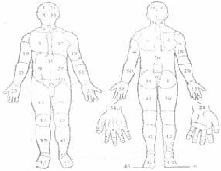 След

операции,

поврежде-

ниярубец, (шрам),

деформациярубец, (шрам),

деформациярубец, (шрам),

деформацияАмпутацияруки, кисти,

ноги, стопы,

пальцев, уха,

носа, молочной

железыруки, кисти,

ноги, стопы,

пальцев, уха,

носа, молочной

железыруки, кисти,

ноги, стопы,

пальцев, уха,

носа, молочной

железыФизичес-

кие

недостат-

кигорб,

косолапость,

укорочение ноги,

укорочение руки,

утончение ноги,

утончение руки,

отсутствие глаза,

грыжа, дефект:

уха, носа, губыгорб,

косолапость,

укорочение ноги,

укорочение руки,

утончение ноги,

утончение руки,

отсутствие глаза,

грыжа, дефект:

уха, носа, губыгорб,

косолапость,

укорочение ноги,

укорочение руки,

утончение ноги,

утончение руки,

отсутствие глаза,

грыжа, дефект:

уха, носа, губыПорок

развитияродимое пятно,

крупная родинка,

бородавка,

жировик,

пигментное пятно,

сросшиеся пальцы,

"заячья губа"

шесть пальцевродимое пятно,

крупная родинка,

бородавка,

жировик,

пигментное пятно,

сросшиеся пальцы,

"заячья губа"

шесть пальцевродимое пятно,

крупная родинка,

бородавка,

жировик,

пигментное пятно,

сросшиеся пальцы,

"заячья губа"

шесть пальцевПротезПРИМЕТЫ (впечатать,

описать, нарисовать)ПРИМЕТЫ (впечатать,

описать, нарисовать)ПРИМЕТЫ (впечатать,

описать, нарисовать)ПРИМЕТЫ (впечатать,

описать, нарисовать)Вид приметы ______________

Название _________________

№ области тела человека

___________Вид приметы ______________

Название _________________

№ области тела человека

___________Вид приметы ______________

Название _________________

№ области тела человека

___________Вид приметы ______________

Название _________________

№ области тела человека

___________Вид приметы ______________

Название __________________

№ области тела человека

___________Вид приметы ______________

Название __________________

№ области тела человека

___________Вид приметы ______________

Название __________________

№ области тела человека

___________Вид приметы ______________

Название __________________

№ области тела человека

___________Вид приметы _______________

Название __________________

№ области тела человека

___________Вид приметы _______________

Название __________________

№ области тела человека

___________Вид приметы _______________

Название __________________

№ области тела человека

___________Вид приметы _______________

Название __________________

№ области тела человека

___________Вид приметы _______________

Название __________________

№ области тела человека

___________Вид приметы _______________

Название __________________

№ области тела человека

___________Вид приметы _______________

Название __________________

№ области тела человека

___________Вид приметы _______________

Название __________________

№ области тела человека

___________Вид приметы _______________

Название __________________

№ области тела человека

___________Вид приметы _______________

Название __________________

№ области тела человека

___________Вид приметы _______________

Название __________________

№ области тела человека

___________Вид приметы _______________

Название __________________

№ области тела человека

___________Вид приметы _______________

Название __________________

№ области тела человека

___________Вид приметы _______________

Название __________________

№ области тела человека

___________Вид приметы _______________

Название __________________

№ области тела человека

___________Вид приметы _______________

Название __________________

№ области тела человека

___________Условные обозначения

состояния зубов на схемеУсловные обозначения

состояния зубов на схемеУсловные обозначения

состояния зубов на схемеУсловные обозначения

состояния зубов на схемеСхема состояния зубовПравая сторона              Левая сторонаСхема состояния зубовПравая сторона              Левая сторонаС - сломан

О - отсутствует

З -

запломбирован

К - кариес

(больной)

Б - коронка

белого металлаС - сломан

О - отсутствует

З -

запломбирован

К - кариес

(больной)

Б - коронка

белого металлаЖ - коронка

желтого

металла

Ф -

фарфоровый,

пластмассо-

вый 

П - протез

съемный

М -

мостовидный

протезЖ - коронка

желтого

металла

Ф -

фарфоровый,

пластмассо-

вый 

П - протез

съемный

М -

мостовидный

протез25. ЛИЦОовальное, прямоугольное,

треугольное, асимметрия – есть,

нет31. ГУБЫтонкие, толстые,

выступание верхней,

выступание нижней,

выступание обеих26. ВОЛОСЫформа: прямые, волнистые,

вьющиеся

цвет: светлые, темные, седые,

рыжие, крашеные

длина: короткие, длинные (у

мужчин свыше 10 см, у женщин

свыше 30 см)

прическа: фасонная, косы, ежик,

парик, др.

облысение: лобное, теменное,

сплошное32. ПОДБОРОДОКвыступающий, скошенный,

прямой, раздвоенный, с

ямочкой26. ВОЛОСЫформа: прямые, волнистые,

вьющиеся

цвет: светлые, темные, седые,

рыжие, крашеные

длина: короткие, длинные (у

мужчин свыше 10 см, у женщин

свыше 30 см)

прическа: фасонная, косы, ежик,

парик, др.

облысение: лобное, теменное,

сплошное33. УШНЫЕ РАКОВИНЫоттопыренные,

прилегающие, мочка

свободная, сросшаяся, с

проколом27. УСЫесть, нет, не установлены,

светлые, темные, седые, рыжие,

крашеные34. ГЛАЗАсветлые, темные,

косоглазие, бельмо,

слепота, очки28. БОРОДАесть, нет, не установлена,

светлая, темная, седая, рыжая,

крашеная35. ОСОБЕННОСТИ

ГОЛОСА, РЕЧИкартавит, шепелявит,

заикается, голос

хриплый, глухонемой29. БРОВИпрямые, дугообразные,

извилистые, густые, редкие,

сросшиеся, лохматые,

отсутствуют, другие36. ЗАБОЛЕВАНИЯболезни сердца, легких,

желудка, эндокринной

системы

переломы,

неврологические, псих.

заболевания и др.30. НОСспинка: прямая, выпуклая,

вогнутая

основание: горизонтальное,

опущенное, приподнятое

особенности: искривление спинки

(влево, вправо)

приплюснут36. ЗАБОЛЕВАНИЯболезни сердца, легких,

желудка, эндокринной

системы

переломы,

неврологические, псих.

заболевания и др.30. НОСспинка: прямая, выпуклая,

вогнутая

основание: горизонтальное,

опущенное, приподнятое

особенности: искривление спинки

(влево, вправо)

приплюснут37. РОДЫ:

БЕРЕМЕННОСТЬ:были, нет, не

установлены

есть, нет, не

установлена38. ВИД39. НАЗВАНИЕ(вписать)40. ЦВЕТ41.

МАТЕРИАЛ42. ФАСОН,

МЕТКИ и

другоеГоловной уборКепи, фуражка, шапка, шляпа,

берет, тюбетейка, папаха,

платок, косынка, шаль, шарф,

шлем, пилоткаВерхняя

одеждапальто, плащ, полупальто,

телогрейка, дубленка, бушлат,

шуба, шинель, куртка,

штормовка, национальная одеждаПлатьепиджак, китель, джинсы, платье

женское, спортивная одежда,

брюки, свитер-джемпер,

полувер, кофта, водолазка,

рубашка, юбка, халат, сарафан,

жилет, комбинезон, спецовка,

одежда военного покрояБелье нижнееТрусы, майка, комбинация,

пояс, бюстгалтер, колготки,

рейтузы, чулки, носки, платки,

купальник, футболка, кальсоны,

гетрыОбувьБотинки, сапоги, валенки,

туфли, босоножки, сандалеты,

тапочки, спортивная обувь,

галоши, унтыПрочие

предметыПерчатки, варежки, ремень,

галстук, подтяжкиО

разыскиваемом44. Место рождения

_________________________________________________________________________

        республика         обл. (край)         район нас. пункт

45. Место жительства

_________________________________________________________________________

       республика          обл. (край)         район нас. пункт

45-1. Документ, удостоверяющий личность: паспорт, удостоверение личности,

вид на жительство, удостоверение лица без гражданства, водительское

удостоверение, военные билет, свидетельство о рождении, актовая запись о

рождении

№ __________________________ выдан "____" _______________ г. __________

45-2. Гражданство _______________________________________________________

45-3. Индивидуальный идентификационный номер (ИИН) _____________________

46. Профессия и род занятий ____________________________________________

47. Обстоятельства исчезновения (куда ушел, уехал, др.) _________________

48. Сведения о судимости (где, когда, статья УК РК) _____________________

49. Предполагаемое место нахождения ____________________________________

49-1. Кем разискивается ________________________________________________44. Место рождения

_________________________________________________________________________

        республика         обл. (край)         район нас. пункт

45. Место жительства

_________________________________________________________________________

       республика          обл. (край)         район нас. пункт

45-1. Документ, удостоверяющий личность: паспорт, удостоверение личности,

вид на жительство, удостоверение лица без гражданства, водительское

удостоверение, военные билет, свидетельство о рождении, актовая запись о

рождении

№ __________________________ выдан "____" _______________ г. __________

45-2. Гражданство _______________________________________________________

45-3. Индивидуальный идентификационный номер (ИИН) _____________________

46. Профессия и род занятий ____________________________________________

47. Обстоятельства исчезновения (куда ушел, уехал, др.) _________________

48. Сведения о судимости (где, когда, статья УК РК) _____________________

49. Предполагаемое место нахождения ____________________________________

49-1. Кем разискивается ________________________________________________О трупе50. Состояние трупа

_____________________________

не изменен, гнилостное разложение,

скелетирован, мумифицирован, 

обгоревший, др. (вписать)

52. Дата вскрытия трупа

___________________________

число, месяц, год51. Причина смерти

___________________________

не установлена, жел. –дор. травма, 

утопление, охлаждение, ожоги,

повешение, скоропостижная, др.

(вписать)

53. Время и место захоронения, номер

могилы __________

число, месяц, год54. Дата подачи заявления (сообщения)

_________________

число, месяц, год

54-1. Дата регистрации ___________________

№ КУЗ _______           число, месяц, год

 

 

55. Дата заведения дела _____ № дела _____

                  число, месяц, год

55-1. Дата возбуждения ________ № уг. дела

__________        число, меся, год

 

 

56. Оперативная информация передана

_______________________

число, меся, год

__________________________________________

      НАЧАЛЬНИК

__________________________________

наименование органа внутренних дел

__________________________________

звание, фамилия, подписьКарту составил

__________________________________________

звание, фамилия, подпись

"____" _______________ 20__ г.57. Проверен по учетам УКПСиСУ

_____________________________

число, месяц, год

___________________________________________

алфавитный, дактилоскопический, БП, НТ, НБ

УКПСиСУ

58. Проверен по дактилоучету

[__________________________

               УКПСиСУ

59. Поставлен на учет

_________________________________

число, месяц, год

____________________________________________

Начальник УКПСиСУ

______________________________________

звание, фамилия, подпись№

п/пФ.И.О. 

(лицам, изменявшим фамилию,

имя, отчество, дату

рождения указывать прежние

и измененные анкетные

данные)Дата рождения

(число, месяц

и год)Место

рожденияАдресОтметка о

наличии

сведений

на учетеАдрес_________________

Формула учетаДата и место обнаружения НТ (НБ) ________________

_________________________________________________

_________________________________________________Дело по установлению личности ___________________1. большой2. указательный3. средний4. безымянный5. мизинец16816846. большой7. указательный8. средний9. безымянный10. мизинец42121левая ладоньправая ладонь